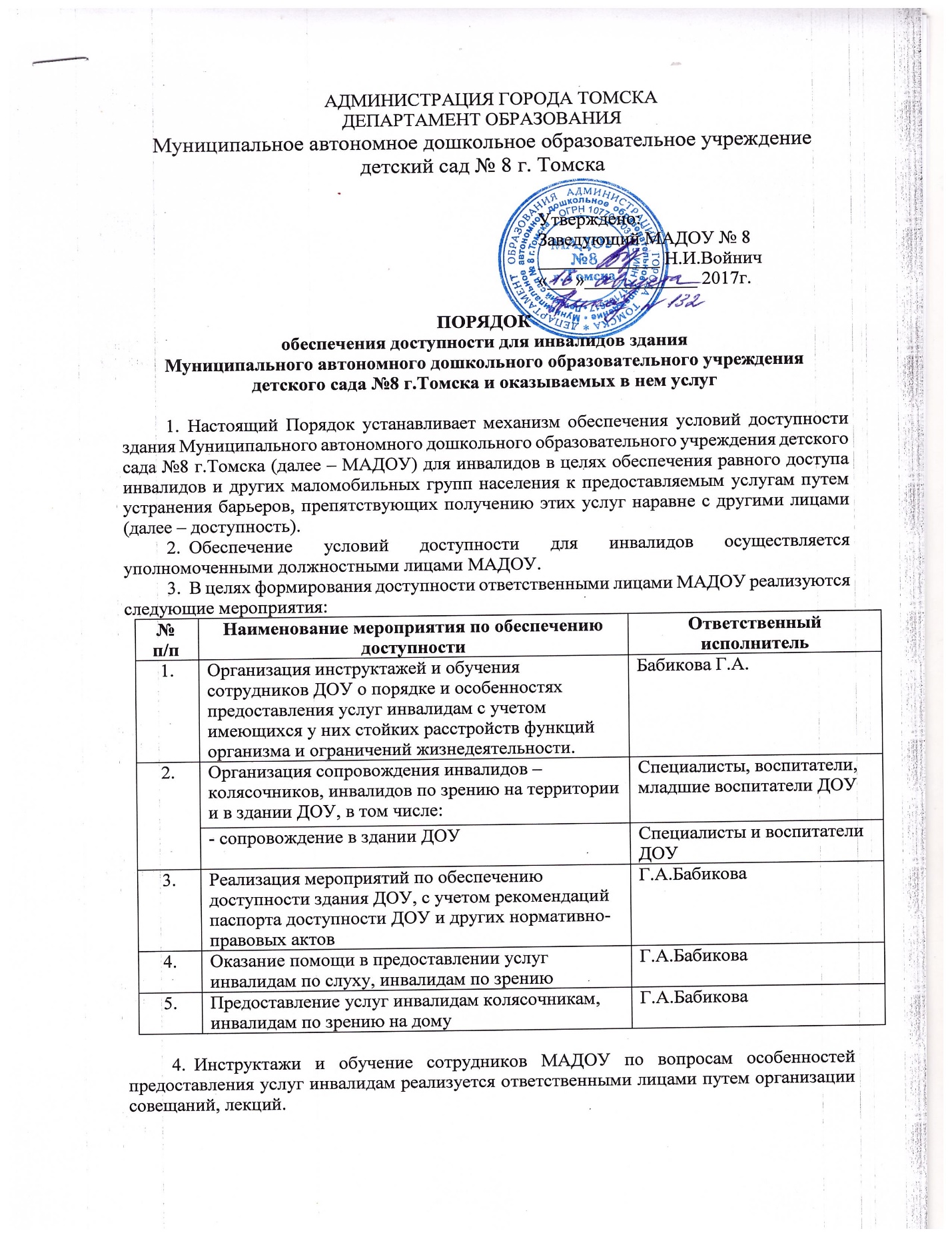 5. Мероприятие по организации сопровождения инвалидов – колясочников, инвалидов по зрению на территории и в здании реализуется ответственными должностными лицами в следующем порядке: а) при поступлении информации о необходимости предоставления услуг по сопровождению по телефону 66-97-44 заведующий или делопроизводитель информирует вахтера, ответственных исполнителей о потребности в сопровождении инвалидов – колясочников, инвалидов по зрению на территории и в здании МАДОУ; б) при поступлении сигнала с кнопки вызова, вахтер:		- оказывает содействие в доступе инвалида в здание МАДОУ;		- информирует ответственных исполнителей за сопровождение о наличии инвалида в здании;- оказывает содействие в выходе инвалида из здания МАДОУ.	в) при поступлении с поста охраны информации о наличии инвалида в здании МАДОУ ответственный исполнитель за сопровождение инвалида в здании:	- устанавливает предмет обращения инвалида;	- организует сопровождение инвалида в здании МАДОУ до места предоставления услуг;	- организует возможность беспрепятственного получения услуги, в том числе путем:	1) копирования необходимых документов;  	2) оказания содействия в размещении сопровождающего, сурдопереводчика, тифлосурдопереводчика;	- по прекращению оказания услуги осуществляет сопровождение инвалида до выхода из здания МАДОУ.Мероприятия по обеспечению доступности здания МАДОУ, с учетом рекомендаций паспорта доступности, реализуются ответственными должностными лицами МАДОУ путем планирования мероприятий по текущему/капитальному ремонту здания с учетом реализации требований по обеспечению доступности и конструктивных особенностей зданий, а также реализацией иных мероприятий по обеспечению доступности не требующих проведения капитального и текущего ремонта.  Мероприятия по оказанию помощи в предоставлении услуг инвалидам по слуху, инвалидам по зрению реализуются специалистами ДОУ, осуществляющими предоставление услуг указанным категориям инвалидов в соответствии с индивидуальной программой реабилитации инвалида путем: использования адаптированной основной образовательной программы дошкольного образования, индивидуальной образовательной программы, индивидуального образовательного маршрута сопровождения ребенка с учетом особенностей их психофизического развития, индивидуальных возможностей, обеспечивающей коррекцию нарушений развития и социальную адаптацию воспитанников, пособий и дидактических материалов, использование технических средств обучения коллективного и индивидуального пользования, проведение групповых и индивидуальных коррекционных занятий; проведение мониторинга психолого-педагогического сопровождения и успешной социализации детей-инвалидов и детей с ограниченными возможностями здоровья; создание в ДОУ доступной развивающей предметно-пространственной среды для детей-инвалидов и детей с ограниченными возможностями здоровья; осуществление сотрудничества с общественными организациями, инициирующими  вопросы совместного образования детей-инвалидов на принципах социального партнёрства.Мероприятия по предоставлению услуг инвалидам колясочникам, инвалидам по зрению на дому реализуются в МАДОУ путем выезда ответственных исполнителей МАДОУ по заявке на дом к инвалиду.  Заявки о предоставлении услуги на дому подаются по номеру 66-97-44.При поступлении заявки заведующий или делопроизводитель:	- уточняет предмет обращения, адрес и контактный телефон человека, подавшего заявку;	- заносит информацию о заявке в журнал регистрации поступающих заявок;	- информирует ответственного за предоставление услуги о поступлении заявки о предоставлении услуги на дому инвалиду.Ответственный за предоставление услуги, указанной инвалидом в заявке:	- уточняет у заявителя поступившую заявку;	- информирует заявителя о документах, необходимых для предоставления услуги, сроках ее предоставления;	- планирует, совместно с заявителем время выезда ответственного за оказание услуги;- направляет к заявителю на дом ответственного за оказание услуги.Ответственный за оказание услуги на дому:- осуществляет выезд к заявителю для оказания услуги;- производит прием документов и заявления для оказания услуги;- оказывает содействие в копировании документов заявителя, необходимых для предоставления услуги и написании заявления;- уведомляет заявителя о результатах рассмотрения заявления;- 1 раз в неделю выставляет информацию на сайте ДОУ по освоению адаптированной основной образовательной программы дошкольного образования.Дистанционное дошкольное образование инвалидам колясочникам, инвалидам по зрению в ДОУ осуществляется путем консультаций, картотеки игр-упражнений специалистов на сайте ДОУ по устной или письменной просьбе законного представителя инвалида.  Контроль за исполнением мероприятий по обеспечению условий доступности для инвалидов объектов и услуг, предусмотренных настоящим порядком, производится комиссией по обеспечению условий доступности для инвалидов объектов и услуг.